Lékařská biofyzika – cvičení 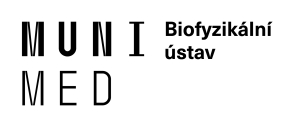 Obor: Zdravotnický záchranář Sylabus praktických cvičení pro školní rok 2023-2024 týden – Úvod do praktických cvičení. Základy práce v laboratořích, ochrana a bezpečnost práce - 11. týden samostatná a společná cvičení dle rozpisu 12.- 15. týden náhradní, praktika, konzultace, zápočtový a opravný test Samostatná cvičení: Optické laboratorní metody Hemolýza Krevní tlak, teplota, ionizující záření Vlastnosti kapalin  Elektrické vlastnosti tkání, monitorování tepové frekvence Společná cvičení:  Ultrazvuk v urgentní medicíně Zobrazovací metody v urgentní medicíně Principy diagnostických přístrojů v urgentní medicíně Principy dalších diagnostických a terapeutických přístrojů v medicíně Vlivy vnějšího prostředí, elektromagnetické vlnění, jeho účinky a vnímání Záchranáři začínají společnými cvičeními! Na samostatná cvičení jsou studenti rozděleni dle následujícího rozpisu.  Čísla 1 – 25 jsou pořadová čísla studentů.             Lékařská biofyzika – cvičení Obor: Zdravotnický záchranář Pracoviště                           .                Blok  č.  1            Blok  č.  2               Blok   č.  3               Blok  č.  4                Blok  č.  5              _______________________________________________________________________________________________________________  	 	  Optické laboratorní metody  	  	                                1,6,11,16,21        5,10,15,20,25          4,9,14,19,24           3,8,13,18,23            2,7,12,17,22              ________________________________________________________________________________________________________________ Hemolýza                                                                                   2,7,12,17,22        1,6,11,16,21            5,10,15,20,25        4,9,14,19,24            3,8,13,18,23              ________________________________________________________________________________________________________________ Krevní tlak, teplota, ionizující záření   	 	 	 	    3,8,13,18,23        2,7,12,17,22            1,6,11,16,21          5,10,15,20,25          4,9,14,19,24             ________________________________________________________________________________________________________________  Vlastnosti kapalin     4,9,14,19,24          3,8,13,18,23           2,7,12,17,22           1,6,11,16,21           5,10,15,20,25           ________________________________________________________________________________________________________________ Elektrické vlastnosti tkání, monitorování tepové frekvence   	 	 	 	    5,10,15,20,25        4,9,14,19,24            3,8,13,18,23          2,7,12,17,22          1,6,11,16,21 ________________________________________________________________________________________________________________  